Муниципальное бюджетное общеобразовательное учреждение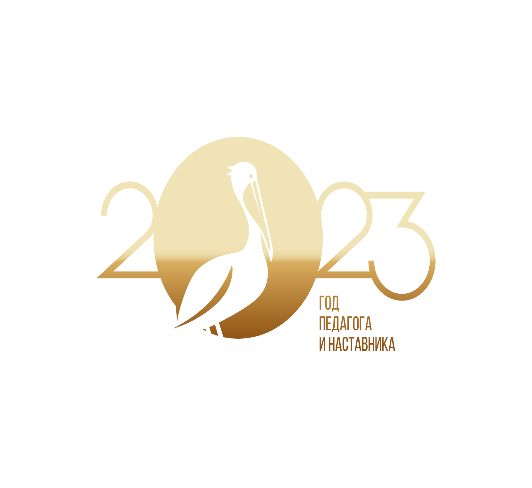 средняя общеобразовательная школа № 3им. атамана М.И. Платова346410, Ростовская область, г. Новочеркасск, пр. Ермака, 92/75тел. (8635) 22-80-88, 22-31-79Наставник - участник программы наставничества, имеющий успешный опыт в достижении жизненного, личностного и профессионального результата, готовый и компетентный поделиться опытом и навыками,  необходимыми для стимуляции и поддержки процессов самореализации и самосовершенствования наставляемого.Качества успешных наставниковЖелание участвовать в программе по поддержке другого человека в течение длительного времени. У наставников имеется искреннее желание быть частью жизни других людей, чтобы помочь им в принятии трудных решений, в вопросах саморазвития и наблюдать, как они становятся лучше.Уважение к личности, ее способностям и праву делать собственный выбор в жизни. Наставники не должны считать, что их способы решения проблем лучше или что участников программы нужно спасать. Наставники, руководствующиеся чувством уважения и достоинства в отношениях, способны завоевать доверие наставляемых и привилегию быть для них советниками.Умение слушать и принимать различные точки зрения. Большинство людей может найти кого-то, кто будет давать советы или выражать свое мнение. Гораздо труднее найти того, кто отодвинет собственные суждения на задний план и действительно выслушает. Наставники часто помогают, просто слушая, задавая продуманные вопросы и с минимальным вмешательством давая наставляемым возможность исследовать свои собственные мысли. Когда люди чувствуют, что их понимают и принимают, они более склонны к тому, чтобы просить совета и реагировать на хорошие идеи.Умение сопереживать другому человеку. Эффективные наставники могут сопереживать людям, не испытывая при этом жалости к ним. Даже не имея такого же жизненного опыта, они могут сопереживать чувствам и личным проблемам наставляемых.Умение видеть решения и возможности, а также препятствия. Эффективные наставники способны балансировать между адекватным восприятием реальных серьезных проблем, с которыми сталкиваются их наставляемые, и оптимизмом при поиске реалистичных решений. Они способны упорядочить кажущиеся беспорядочными проблемы и указать разумные варианты действий.Гибкость и открытость. Эффективные наставники признают, что отношения требуют времени для развития. Они готовы уделить время тому, чтобы узнать наставляемых, разобраться в важных для них вопросах (музыка, философия и т.д.) и даже измениться под влиянием отношений.Хороший наставник обладает также:- гибкостью мышления - быстро оценивает ситуацию и принимает необходимые решения, легко переключается с одного способа действий на другой;- критичностью мышления - не считает верной первую пришедшую в голову мысль, подвергает критическому рассмотрению предложения и суждения других, принимает необходимые решения, только взвесив все доводы;- коммуникативными способностями - говорит о сложных вещах простым, понятным для наставляемого языком, открыт и искренен при общении, умеет слушать и слышать собеседника;- толерантностью - терпим к мнениям, взглядам и поведению, отличным от собственных и даже неприемлемым для наставника;- эмпатией - эмоционально отзывчив на переживание других, способен к сочувствию;- рефлексивностью - способен к осмыслению собственной деятельности;- эмоциональной устойчивостью - способен сохранять функциональную активность в условиях воздействия стресса как в результате адаптации к нему, так и в результате высокого уровня развития эмоционально-волевой саморегуляции.